TÜRKÇE BÖLÜMÜ                 SEHEM Sehem ,Şanlıurfa’da bir köy okulunda okuyan bir kız öğrencidir. Okulunu çok seven,derslerini  iyi dinleyen anne ve babasının da sözlerini iyi dinleyen, ev işlerinde onlara yardım eden bir kızdır.Okuldan sonra mutlaka derslerini tekrar eder,ödevlerini dikkatli yapmaya özen gösterir.Bundan dolayı derslerinde hep başarılı olur.1., 2. Ve 3. soruları yukarıdaki metne göre cevaplayınız.1) Metnin türü ne olabilir?A) Şiir   B) Hikaye edici   C) Bilgilendirici metin.--------------------------------------------------------2) Sehem, hangi şehirde yaşamaktadır?A) KütahyaB) ŞanlıurfaC) Kastamonu--------------------------------------------------------3) Sehem okuldan sonra ne yaparmış?A) Kitap okurmuş.B) Derslerini tekrar edip ödevlerini yaparmış.C) Yemeğini yermiş.--------------------------------------------------------4) “suluk– evli – Gaziantep– elma” sözcükleri yapısına göre hangi seçenekte doğru sıralanmıştır?A) türemiş – türemiş – birleşik – basit B) basit – birleşik – türemiş – birleşik C) birleşik – basit – türemiş – basit--------------------------------------------------------5) Aşağıdaki kelimelerden hangisi yanlış hecelenmiştir?A) An-ka-ra       B) Er-zu-rum                  C) Se-me-ngül6) “Geçmek” sözcüğü hangi tümcede farklı anlamda kullanılmıştır?--------------------------------------------------------6) Vedat ve Kübra  yarınki programı birlikte sunacaklar. Cümlesinde aşağıdaki sorulardan hangisinin cevabı YOKTUR? A) kimler            B) neyi              C) nerede--------------------------------------------------------8) Betül ve Zeynep aynı mahallede oturuyorlar.Bu iki arkadaş Pazar kahvaltısını simitçiden aldıkları simitle yaptılar. ”    Cümlesinde hangi kelime türemiştir?A) Mahalle      B)  oturuyorlar        C) Simitçi--------------------------------------------------------9) Aşağıdaki tümcelerden hangisi devrik bir cümledir?A) Annem sever beni hepB) Bugün yine kar yağdı.C)Halam bize geldi.10) Boşluklara hangi noktalama işaretleri gelmelidir?A) (,)(.)(?)	     B) (!)( , )(?)	C) (!)( . )(?)--------------------------------------------------------11) Aşağıdaki sözcüklerden hangisi alfabetik sıralamaya göre yanlış  sıralanmıştır?A) Ayşe – Buse – Eymen - B) Balık  – Buket – Büşra - C)  İstanbul-Ankara-Kütahya--------------------------------------------------------12)Aşağıdaki cümlelerin hangisinde sıfat vardır ?A) Bayramda  kırmızı gömleğimi giyeceğim.B) Abim simitçide çalışıyor.C) Robotik dersini çok seviyoruz.13) Aşağıdaki atasözlerinden hangisi yardımlaşma ile ilgili değildir?A) Bir elin nesi var iki elin sesi var.B)Kelin ilacı olsa kendi başına sürer. C) Birlikten kuvvet doğar.14) Hangisi kurallı bir cümledir?A) Karnıma girdi ağrılar.B) Annemin çok güzeldir yemekleri.C) Zeka oyunları kursunu çok severim.15) “Güneş girmeyen eve doktor girer”atasözünün anlamı nedir.?A) Güneş  insan sağlığı için önemlidir.B)Doktorlar bütün gezegenleri bilir.C) Sağlığımız için güneş ışığından saklanmalıyız.MATEMATİK BÖLÜMÜ1) 3 yüzlük, 5 onluk ve 9 birlikten oluşan sayının 99 eksiği  kaçtır?almıştır?A) 260		B) 620		C) 1502) 2,0,8 sayılarını kullanarak yazılabilecek üç basamaklı  en büyük sayının yüzler basamağının basamak değeri kaçtır.A) 800		B) 200    	C) 03) Bir tarlada 8 sıra vardır.Her sırada 16 kavak varsa tarlada toplam kaç kavak vardır?A) 128		B) 200	       C) 1484) 8,7,3 sayılarını kullanarak yazılabilecek en büyük üç basamaklı çift sayının 12 fazlası kaçtır.A) 750	          B) 850		C) 8855) Aşağıdaki işlemlerden hangisi yanlıştır A) XIV=5+9      B) XIX=9+10       C) XVIII=9+56) Aşağıdaki sayıların en yakın onluğa yuvarlanmış hali verilmiştir. Hangi şıkta yanlış bilgi verilmiştir?A) 218-220	B) 321-320	C) 195-1907) Mert bir günde 12 kitap okumaktadır.Buna göre Mert  bir haftada kaç  kitap okur?A) 84 		B) 19 		C) 718) 54’ün 9 a bölümünün 12 fazlası kaçtır?A) 18		B) 24		C) 219) “25x8 < A” ifadesine göre  A yerine yazılabilecek  sayıların en küçüğü kaçtır?A) 201 	B) 250		C) 25810) Hangi şıkta 9 sayısının basamak değeri daha büyüktür?A)  894        B) 189     C) 90111) Annem 42, ablam 30 yaşındadır. 10 yıl sonra abim ve ablamın yaşları toplamı kaç olur?A) 92		B) 82		C) 6212) 8’er ritmik saymada 24’den başlarsak 5. sayı kaç olur?A) 56		B) 72    	C) 8813) 0,7,3 rakamlarını kullanarak yazılabilecek en büyük tek sayının okunuşu hangisidir?A) Üç yüz     B)yedi yüz otuz   C) yedi yüz üç14) Hangi sayının 56 fazlasının 49 eksiği  71 eder?A) 64   	B) 74	      C) 8415)Aşağıdaki şıklardan hangisi yanlıştır?A) 3+9=tek   B) 7+4=tek    C)   12+7=TekFEN BİLİMLERİ BÖLÜMÜ1 ) Aşağıdaki şıklardan hangisi yapar çevreye örnektir.Da ğ    b)   baraj      c) ova2) Hem katı hem pürüzlü maddeye örnek hangi şık verilebilir?A) kozalak		B) süt		C) Su--------------------------------------------------------3) Aşağıdaki ifadelerden hangisiDOĞRU DEĞİLDİR?A) İnişe geçen uçak  yavaşlama hareketi yapar.B) Canlılar solunum yapabilir.C) Köprüler doğal çevreye örnektir.--------------------------------------------------------4) Dünyamızın en içteki  ve en sıcak katmanı hangisidir?A)Magma                              B)Çekirdek                      		C)Yerküre 5) Duyu organlarımız hangi şıkta doğru verilmiştir?A)Kulak -burun-boğaz-dil -deriB) Dil -deri -burun-kulak-gözC) Kalp-göz-burun-dil-deri--------------------------------------------------------6) Uzaktan kumandalı araba sınıf koridorunda hızlı hareket ederken, sokaktaki yolda yavaş hareket etmektedir. Bunun sebebi ne olabilir?A) Koridor pürüzsüz , yol pürüzlüdür.B) Yol ve koridor ikisi de pürüzlüdür C) Yol pürüzsüz koridor pürüzlüdür.--------------------------------------------------------7) Maddenin hallerinden hangisi girdiği kabın şeklini alır ve akışkandır?a) gaz    b)sıvı    c) katı8) Emre hareket halindeki  akülü aracına  fren basarsa hangi hareket türü gerçekleşir?a) hızlanma   b)yavaşlama   c)  sallanma 9) Hangisi dünyamızın küreye benzediğini kanıtlar?A) Dünyanın sürekli güneşin etrafında dönmesiB) Uzaktan gelen geminin önce dumanı sonra yelkeni en son gövdesinin görünmesiC) Dünya’nın Mars yörüngesinde olması10) Aşağıdaki hareketlerden hangisi “sallanma” hareketidir?A) Parktaki salıncağa binen çocukB)Direkten dönen top.C) Durağa yaklaşan otobüs.-------------------------------------------------------HAYAT BİLGİSİ BÖLÜMÜ1-Halil öğretmen 3/B sınıfı kızları ile güzel bir oyun oynadı. Kızların eline okulun  sınıflarının ve atölyelerinin yer aldığı kabataslak bir çizim verdi. Bu çizimde hangi katta hangi sınıfın yer aldığı şekiller yer almakta.Halil öğretmen bu çizimin içinde belli yönergelere göre bulabilecekleri bir hediye bıraktı. Öğrenciler de bu çizimden yararlanarak hediyeyi buldular.Halil öğretmenin verdiği çizimin ismi ne olabilir?A) kroki      b) harita    c)   tebrik kartı 2)Aşağıdaki bilgilerden hangisi yanlıştır?A) Kaymakam bir ilin en yetkili amiridir.B) Belediyeler bulundukları yerin imarından ve temizliğinden sorumludur.C) İlçelerde kaymakamlar illerde valiler en  yetkili idari amirdir.3) Lise yurdunda yatılı kalan Yusuf, hergün yüksek ses müzikle  etütlere katılmakta, gürültülü müzik dinlemeyi sevmektedir.Hangisi bunun sonucu olabilir?A) Etütlerin verimi artarB) Okunanı anlama kolaylaşır.C) İşitme bozuklukları ortaya çıkar, arkadaşları rahatsız olur.4) Meslek seçiminde hangisi doğru bir karar olur?A) Çok para kazandıran ama bize sıkıcı gelen  meslek  B) Yeteneklerimize göre severek yapabileceğimiz  meslekC) Anne babamızın ısrar ettiği meslek5) Aşağıdaki işaret ve uyarı levhalarına ait bilgilerden yanlış olanı işaretleyiniz.   A )Bisiklet girebilir.                                    B)Yaya geçidi                                        C) okul geçidi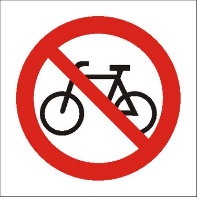 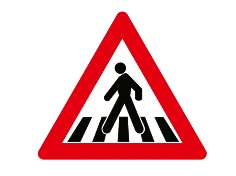 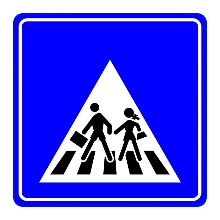                     İNGİLİZCE 1)Aşağıdaki kelime ve Türkçeleri eşleştirmelerinden hangisi yanlıştır?A)Strong=Güçlü  B)Old=Yaşlı C)Slow=Hızlı2)Aşağıdaki romen rakamı ve İngilizceleri eşleştimelerinde yanlış olan şık hangisidir?A) XX =twentyB) IX=threeC)XV=fifteen3) Ayşe: “………………”    Esma: “ I am ten years old”Ayşe hangi soruyu Esma’ya sormuş olabilir?A)Where are you from?B)How old are you?C)What is your father name?4)   Alperen is  can  ride a bike .Alperen’e ait verilen bilgi nedir?Alperen ip atlayabilir.Alperen bisiklet binebilir.Alperen futbol oynayabilir.5)   Fatma :   “……  is this ”      Betül:     “ He is my brother”Boşluğa hangisi gelmelidir? Where    b) Who      c)    How manyDENEMEMİZ BİTMİŞTİR. CEVAPLARINIZI MUTLAKA KONTROL EDİNİZ.